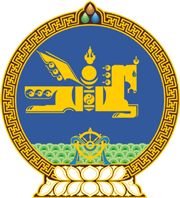 МОНГОЛ УЛСЫН ХУУЛЬ2022 оны 06 сарын 17 өдөр                                                                  Төрийн ордон, Улаанбаатар хот     КОМПАНИЙН ТУХАЙ ХУУЛЬД     ӨӨРЧЛӨЛТ ОРУУЛАХ ТУХАЙ1 дүгээр зүйл.Компанийн тухай хуулийн 8 дугаар зүйлийн 8.4 дэх хэсгийг доор дурдсанаар өөрчлөн найруулсугай:“8.4.Хуульд өөрөөр заагаагүй бол компани нь зөвшөөрөл шаардагдах үйл ажиллагааг хуульд заасны дагуу холбогдох эрх бүхий байгууллагаас олгосон зөвшөөрлийн үндсэн дээр эрхэлнэ.” 	2 дугаар зүйл.Энэ хуулийг Зөвшөөрлийн тухай хууль /Шинэчилсэн найруулга/ хүчин төгөлдөр болсон өдрөөс эхлэн дагаж мөрдөнө. МОНГОЛ УЛСЫН 		ИХ ХУРЛЫН ДАРГА 				Г.ЗАНДАНШАТАР